ДОМАШНЕЕ ЗАДАНИЕ к теме «Кабинет маникюра-педикюра».Продолжение составления портфолио. Составить перечень оборудования, с указанием количества необходимых инструментов, оснащенность кабинета маникюра и педикюра с фотографиями или картинками.
Фото могут быть из вашего кабинета или из интернета.Например, всё оборудование вы можете поместить в таблицу:Или вставить большое фото вашего кабинета с цифрами и списком оборудования, соответствующего цифрам.Пример. 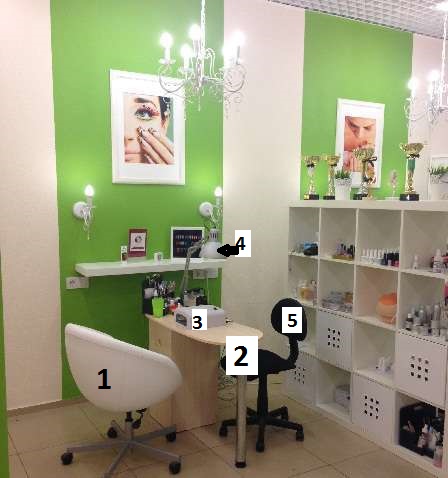 2. Составить таблицу «Материаловедение. Средства для наружного применения в маникюре и педикюре»Наименование оборудования, инструмента, расходного материалаНеобходимое количествоФото (картинка)Лампа для сушки гель-лака1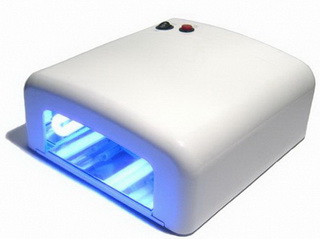 №Наименование Фото (картинка)1Дезинфицирующие средства для рук и ногтей2Кровоостанавливающие средства3Средства для ухода за кожей рук и ногтей4Декоративные средства5Вспомогательные жидкости для ногтей